Economic Commission for Europe	Inland Transport CommitteeWorking Party on the Transport of Dangerous Goods					23 October 2018105th session 	Geneva, 6-9 November 2018Item 3 of the provisional agendaStatus of the European Agreement concerning the International Carriageof Dangerous Goods by Road (ADR) and related issues		Accession of Nigeria to the ADR		Note by the secretariat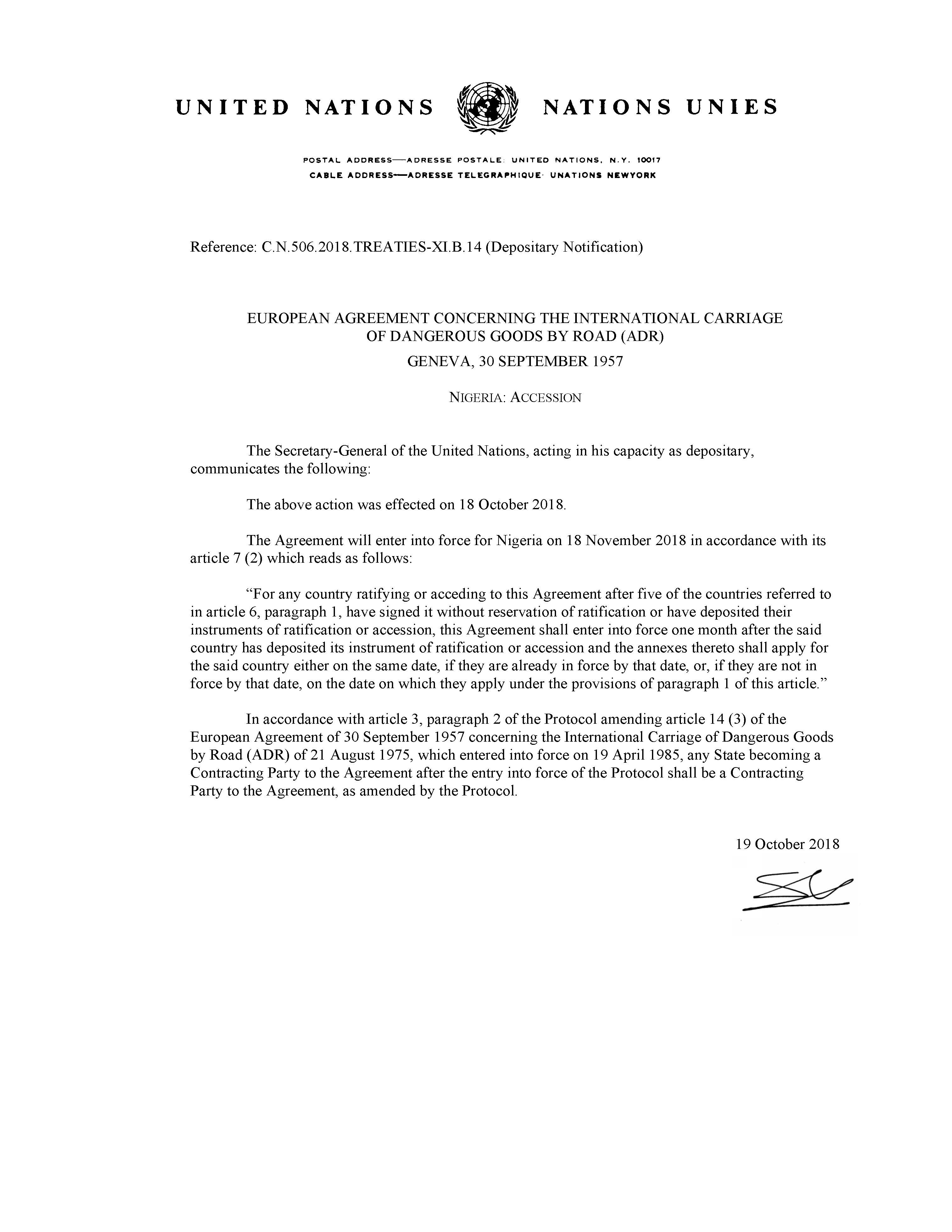 INF.15 